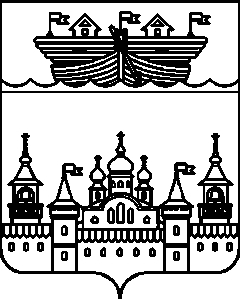 АДМИНИСТРАЦИЯ КАПУСТИХИНСКОГО СЕЛЬСОВЕТА ВОСКРЕСЕНСКОГО МУНИЦИПАЛЬНОГО РАЙОНА НИЖЕГОРОДСКОЙ ОБЛАСТИПОСТАНОВЛЕНИЕ30 апреля 2019 года	№ 14	В соответствии с распоряжением Губернатора Нижегородской области от 17 апреля 2019 года № 601-р «О работе служб жизнеобеспечения населения в выходные и праздничные дни в период с 1 по 5 мая, с 9 по 12 мая и 12 июня 2019 года», в целях обеспечения устойчивой работы служб Воскресенского муниципального района Нижегородской области по обслуживанию населения с 1 по 5 мая, с 9 по 12 мая и 12 июня 2019 года, в связи с празднованием Праздника Весны и Труда, Дня Победы и Дня России, администрация Капустихинского сельсовета Воскресенского муниципального района Нижегородской области постановляет:	1. Обеспечить в праздничные и выходные дни с 16:00 часов 30 апреля 2019 года до 09:00 часов 6 мая 2019 года, с 16:00 часов 8 мая 2019 года до 09:00 часов 13 мая 2019 года, с 16:00 часов 11 июня 2019 года до 09:00 часов 13 июня 2019 года. круглосуточное дежурство ответственных работников, согласно графика (прилагается).	2. Заведующей Капустихинским сельским клубом Барановой У.Б., заведующей Русенихинским сельским клубом Пепловой С.В. усилить контроль за выполнением противопожарных мероприятий.	3. Контроль за исполнением настоящего постановления оставляю за собой.Глава администрации сельсовета					Л.И. Афоньшина									Утвержден 							постановлением администрации							Капустихинского сельсовета от 30.04.2019 года №14ГРАФИК ДЕЖУРСТВАПО АДМИНИСТРАЦИИ КАПУСТИХИНСКОГО СЕЛЬСОВЕТАс 1 по 5 мая, с 9 по 12 мая и 12 июня 2019 года- 30 апреля  2019 года		Гречух Н.В.- бухгалтер, сот.тел.: 89087256946;- 01 мая  2019 года		           Афоньшина Любовь Ивановна– глава администрации, сот.тел.: 89047864628;- 02 мая  2019 года	Ковалева О.П. - специалист администрации, сот.тел.: 89047934146; - 03 мая  2019 года    	            Афоньшина Любовь Ивановна– глава администрации, сот.тел.: 89047864628;- 04 мая  2019 года	                     Гречух Н.В.- бухгалтер, сот.тел.: 89087256946;- 05 мая 2019 года	            	Афоньшина Любовь Ивановна– глава администрации, сот.тел.: 89047864628;- 06  мая 2019 года	Ковалева О.П. - специалист администрации, сот.тел.: 89047934146;- 08 мая 2019 года	                       Афоньшина Любовь Ивановна– глава администрации, сот.тел.: 89047864628- 09 мая  2019 года		           Афоньшина Любовь Ивановна– глава администрации, сот.тел.: 89047864628- 10 мая  2019 года	                      Гречух Н.В.- бухгалтер, сот.тел.: 89087256946-11 мая  2019 года	 Ковалева О.П. - специалист администрации, сот.тел.: 89047934146;- 12 мая 2019 года			 Афоньшина Любовь Ивановна– глава администрации, сот.тел.: 89047864628;- 13  мая  2019 года	           Гречух Н.В.- бухгалтер, сот.тел.: 89087256946;11 июня  2019 года	Ковалева О.П. - специалист администрации, сот.тел.: 89047934146- 12 июня 2019 года		Афоньшина Любовь Ивановна– глава администрации, сот.тел.: 89047864628- 13  июня  2019 года	            Гречух Н.В.- бухгалтер, сот.тел.: 89087256946.О работе служб жизнеобеспечения населения в выходные и праздничные дни в период с 1 по 5 мая, с 9 по 12 мая и 12 июня 2019 года